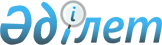 О предоставлении в 2011 году мер социальной поддержки специалистам здравоохранения, образования, социального обеспечения, культуры и спорта, прибывшим для работы и проживания в сельские населенные пункты
					
			Утративший силу
			
			
		
					Решение маслихата Денисовского района Костанайской области от 20 апреля 2011 года № 24. Зарегистрировано Управлением юстиции Денисовского района Костанайской области 17 мая 2011 года № 9-8-176. Утратило силу в связи с истечением срока действия - письмо маслихата Денисовского района Костанайской области от 16 января 2012 года № 9

      Сноска. Утратило силу в связи с истечением срока действия - письмо маслихата Денисовского района Костанайской области от 16.01.2012 № 9.      В соответствии с подпунктом 4) пункта 3 статьи 7 Закона Республики Казахстан от 8 июля 2005 года № 66 "О государственном регулировании развития агропромышленного комплекса и сельских территорий", постановления Правительства Республики Казахстан от 18 февраля 2009 года № 183 "Об утверждении размеров и Правил предоставления мер социальной поддержки специалистам здравоохранения, образования, социального обеспечения, культуры и спорта, прибывшим для работы и проживания в сельские населенные пункты", рассмотрев письмо акима Денисовского района от 7 апреля 2011 года № 457 маслихат РЕШИЛ:



      1. Предоставить в 2011 году меры социальной поддержки специалистам здравоохранения, образования, социального обеспечения, культуры и спорта, прибывшим для работы и проживания в сельские населенные пункты в виде предоставления подъемного пособия и социальной поддержки для приобретения жилья.

      Сноска. Пункт 1 в редакции решения маслихата Денисовского района Костанайской области от 09.06.2011 № 31 (вводится в действие после дня его первого официального опубликования).



      2. Настоящее решение вводится в действие по истечении десяти календарных дней после дня его первого официального опубликования.      Председатель

      очередной восемнадцатой

      сессии районного маслихата                 С. Однодворский      СОГЛАСОВАНО:      Начальник государственного

      учреждения "Отдел экономики и

      бюджетного планирования

      Денисовского района"

      __________________ В. Филатова      Начальник государственного

      учреждения "Отдел сельского

      хозяйства и ветеринарии акимата

      Денисовского района"

      ____________________ А. Зимовец
					© 2012. РГП на ПХВ «Институт законодательства и правовой информации Республики Казахстан» Министерства юстиции Республики Казахстан
				